Electric & Hybrid Electric Vehicles 1st EditionChapter 6 – Digital Storage Oscilloscope TestingLesson PlanCHAPTER SUMMARY: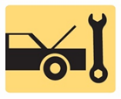 1. Types of Oscilloscopes, Scope Setup and Adjustment, and DC and AC Coupling2. Pulse Trains, Number of Channels, Triggers, Using a Scope and Using DSO Accessories3. Waveform Analysis_____________________________________________________________________________________OBJECTIVES: 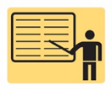 1. Explain the advantages of a digital storage oscilloscope.2. Describe the process for adjusting the oscilloscope time base and voltage scale.3. Explain the difference between AC and DC coupling.4. Describe the different pulse train measurement scales.5. Explain the purpose of a trigger._____________________________________________________________________________________RESOURCES: (All resources may be found at jameshalderman.com)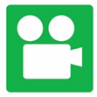 1. Task Sheet: Oscilloscope Testing2. Task Sheet: Oscilloscope Setup and Adjustment3. Chapter PowerPoint 4. Crossword Puzzle and Word Search (A6)5. Videos: (A6) Electrical/Electronic Systems6. Animations: (A6) Electrical/Electronic Systems_____________________________________________________________________________________ACTIVITIES: 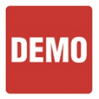 1. Task Sheet: Oscilloscope Testing2. Task Sheet: Oscilloscope Setup and Adjustment_____________________________________________________________________________________ASSIGNMENTS: 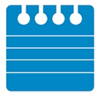 1. Chapter crossword and word search puzzles from the website.2. Complete end of chapter quiz from the textbook. 3. Complete multiple choice and short answer quizzes downloaded from the website._____________________________________________________________________________________CLASS DISCUSSION: 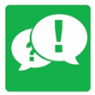 1. Review and group discussion chapter Frequently Asked Questions and Tech Tips sections. 2. Review and group discussion of the five (5) chapter Review Questions._____________________________________________________________________________________NOTES AND EVALUATION: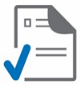 _____________________________________________________________________________________